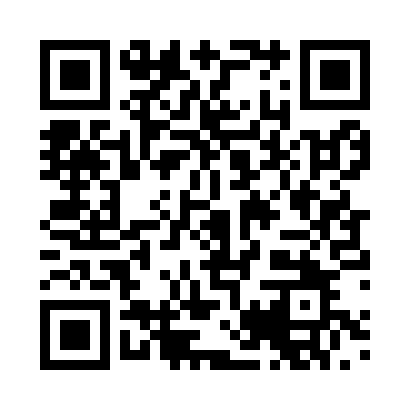 Prayer times for Twenge, GermanyWed 1 May 2024 - Fri 31 May 2024High Latitude Method: Angle Based RulePrayer Calculation Method: Muslim World LeagueAsar Calculation Method: ShafiPrayer times provided by https://www.salahtimes.comDateDayFajrSunriseDhuhrAsrMaghribIsha1Wed3:115:491:185:228:4811:142Thu3:075:471:185:238:5011:173Fri3:055:451:185:238:5111:214Sat3:045:431:185:248:5311:235Sun3:035:411:185:258:5511:246Mon3:035:401:185:258:5711:257Tue3:025:381:185:268:5811:258Wed3:015:361:175:279:0011:269Thu3:005:341:175:279:0211:2710Fri3:005:321:175:289:0311:2711Sat2:595:311:175:299:0511:2812Sun2:585:291:175:299:0611:2913Mon2:585:281:175:309:0811:3014Tue2:575:261:175:319:1011:3015Wed2:565:241:175:319:1111:3116Thu2:565:231:175:329:1311:3217Fri2:555:211:175:329:1411:3218Sat2:555:201:175:339:1611:3319Sun2:545:191:185:349:1711:3420Mon2:545:171:185:349:1911:3421Tue2:535:161:185:359:2011:3522Wed2:535:151:185:359:2211:3623Thu2:525:131:185:369:2311:3624Fri2:525:121:185:379:2411:3725Sat2:515:111:185:379:2611:3826Sun2:515:101:185:389:2711:3827Mon2:515:091:185:389:2811:3928Tue2:505:081:185:399:3011:3929Wed2:505:071:185:399:3111:4030Thu2:505:061:195:409:3211:4131Fri2:495:051:195:409:3311:41